UNITED STATES OF AMERICA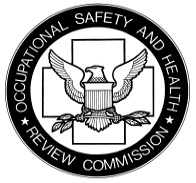 OCCUPATIONAL SAFETY AND HEALTH REVIEW COMMISSIONFINAL CONSENT ORDER	A Settlement Agreement was filed by the parties pursuant to 5 U.S.C. § 554(c)(1) and 29 C.F.R. § 2200.100(c), which seeks the Court’s approval. Respondent certified that any applicable affected employees and authorized employee representatives were properly notified of the settlement pursuant to § 2200.100(c).  No objection to the settlement was timely filed pursuant to § 2200.100(c).  Accordingly,IT IS HEREBY ORDERED THAT the Settlement Agreement, which is adopted and incorporated herein by reference as part of this Order, is approved under 5 U.S.C. § 554(c)(1) and 29 C.F.R. § 2200.100(c). The citation items are affirmed, modified, or vacated in accordance with the terms of the Settlement Agreement.SO ORDERED THIS ___ day of _______________, 20___.																				________________________________JOHN B. GATTO, JudgeU.S. Occupational Safety and Health Review CommissionTHOMAS E. PEREZ, Secretary of Labor, United States Department of Labor,Complainant,v.       OSHRC DOCKET No. (Uppercase),                            Respondent.